АДМИНИСТРАЦИЯЗАКРЫТОГО АДМИНИСТРАТИВНО-ТЕРРИТОРИАЛЬНОГО ОБРАЗОВАНИЯ СОЛНЕЧНЫЙПОСТАНОВЛЕНИЕО ВНЕСЕНИИ ИЗМЕНЕНИЯ В ПОЛОЖЕНИЕ ОБ ОПЛАТЕ ТРУДА РАБОТНИКОВ МУНИЦИПАЛЬНОГО КАЗЕННОГОУЧРЕЖДЕНИЯ СЛУЖБА ХОЗЯЙСТВЕННО–ТЕХНИЧЕСКОГО ОБЕСПЕЧЕНИЯ ЗАТО СОЛНЕЧНЫЙВ соответствии с Федеральным законом от 06.12.2021 № 406-ФЗ «О внесении изменения в статью 1 Федерального закона "О минимальном размере оплаты труда», на основании Устава ЗАТО Солнечный, администрация ЗАТО СолнечныйПОСТАНОВЛЯЕТ:Внести следующие изменения в Положение об оплате труда работников муниципального казенного учреждения Служба хозяйственно-технического обеспечения (далее – Положение), утвержденное Постановлением администрации ЗАТО Солнечный от 29.01.2019 г. № 14, с изменениями, внесенными постановлением администрации ЗАТО Солнечный от 02.04.2019 г. № 79, постановлением администрации ЗАТО Солнечный от 31.05.2019 г. № 120, постановлением администрации ЗАТО Солнечный от 03.10.2019 г. № 213, постановлением администрации ЗАТО Солнечный от 23.03.2020 г. № 35, постановлением администрации ЗАТО Солнечный от 06.05.2020 г. № 63, постановлением администрации ЗАТО Солнечный от 31.08.2020 г. № 131, постановлением администрации ЗАТО Солнечный от 02.08.2021 г. № 101,  изложив приложением 1 «Перечень должностей и размеры должностных оклады (окладов)» в новой редакции (прилагается).Настоящее Постановление вступает в силу с даты подписания и распространяет свое действие на правоотношения, возникшие с 1 мая 2022 года.Настоящее постановление подлежит официальному опубликованию в газете «Городомля на Селигере» и размещению на официальном сайте администрации ЗАТО Солнечный.Глава ЗАТО Солнечный                                                                          В.А. ПетровПриложение к постановлению администрации ЗАТО Солнечныйот 06.04.2022 г. № 38«Приложение 1к Положению об оплате труда работников муниципального казенного учреждения Служба хозяйственно-технического обеспечения ПЕРЕЧЕНЬ ДОЛЖНОСТЕЙ И РАЗМЕРЫ ДОЛЖНОСТНЫХ ОКЛАДЫ (ОКЛАДОВ)06.04.2022ЗАТО Солнечный№ 38№ п/пНаименование должностиДолжностной оклад (оклад) (руб.)1Директор22 8002Заместитель директора20 5203Капитан-наставник23 4004Капитан самоходного судна20 5205Механик самоходного судна18 4686Слесарь-судоремонтник18 4687Завхоз16 8728Моторист - рулевой16 6449Водитель16 64410Старший кассир14 66011Матрос береговой13 89012Кассир билетный13 89013Уборщик служебных помещений13 890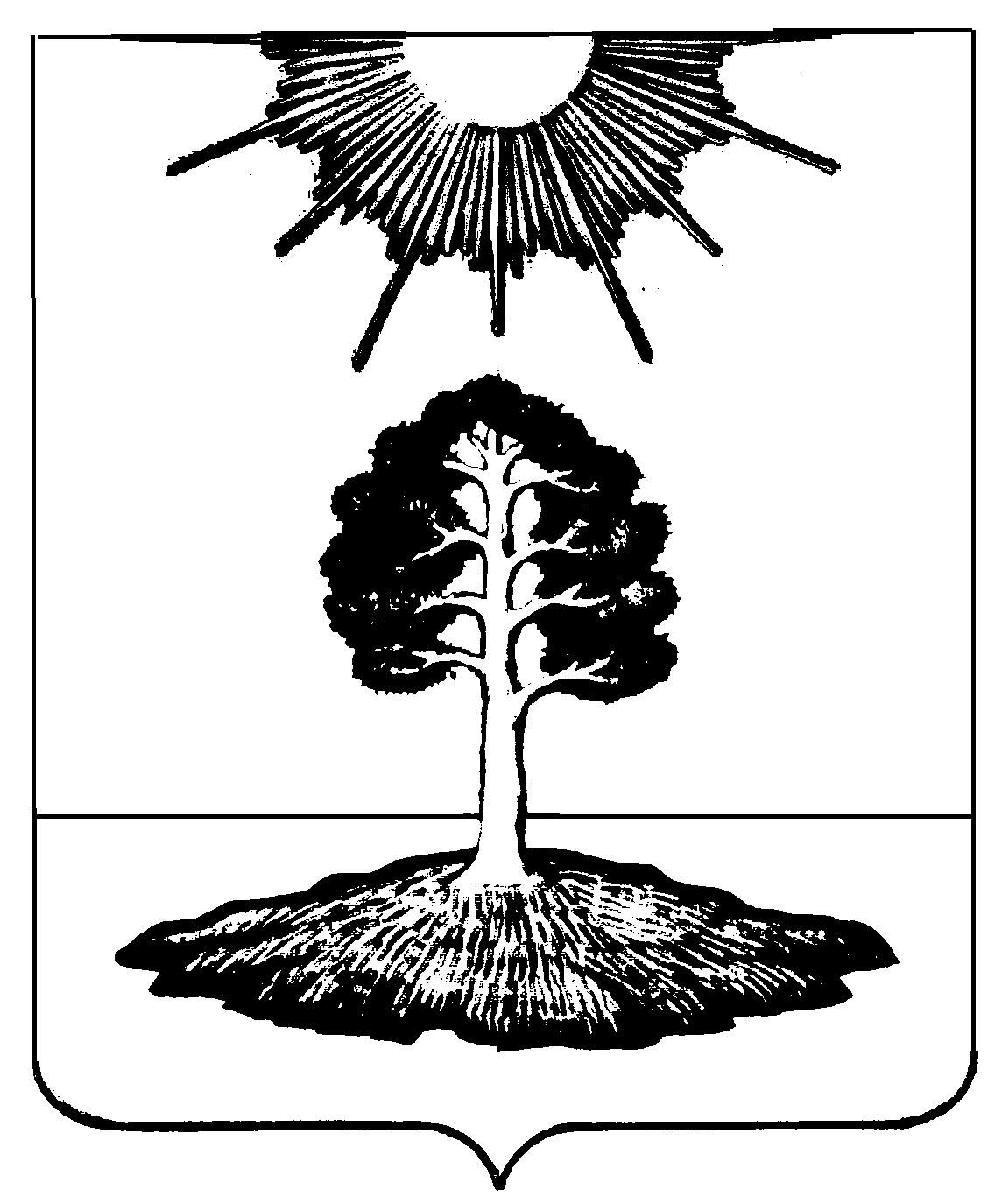 